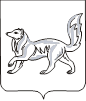 АДМИНИСТРАЦИЯ ТУРУХАНСКОГО РАЙОНАКРАСНОЯРСКОГО КРАЯП О С Т А Н О В Л Е Н И Е22.03.2017                                           с. Туруханск                                     №299 -пОб утверждении административного регламента предоставления  муниципальной услуги по выдаче разрешения на строительство объектаВо исполнение Федерального закона от 27.07.2010 № 210-ФЗ «Об организации предоставления государственных и муниципальных услуг»,         в связи с вступлением в силу Федеральных законов от 03.07.2016 № 373-ФЗ «О внесении изменений в Градостроительный кодекс Российской Федерации, отдельные законодательные акты Российской Федерации в части совершенствования регулирования подготовки, согласования и утверждения документации по планировке территории и обеспечения комплексного и устойчивого развития территорий и признании утратившими силу отдельных положений законодательных  актов  Российской  Федерации»,  от 19.12.2016   № 445-ФЗ  «О внесении изменений в статьи 51 и 55 Градостроительного кодекса Российской Федерации»,  руководствуясь статьями 47, 48 Устава муниципального образования Туруханский район, ПОСТАНОВЛЯЮ:Утвердить административный регламент предоставления муниципальной услуги по выдаче разрешения на строительство объекта в новой редакции, согласно приложению.Постановления администрации Туруханского района от 26.05.2015 № 539-п «Об утверждении административного регламента предоставления муниципальной  услуги  по  выдаче  разрешения  на строительство объекта», от 22.04.2016 № 375-п «О внесении изменений в постановление администрации Туруханского района от 26.05.2015 № 539-п «Об утверждении административного регламента предоставления муниципальной услуги по выдаче   разрешения   на  строительство  объекта»,     от 26.08.2016 № 808-п «О внесении изменений в постановление  администрации Туруханского района от 26.05.2015 № 539-п «Об утверждении административного регламента предоставления муниципальной услуги по выдаче разрешения на строительство объекта» признать утратившими силу.Общему отделу администрации Туруханского района (Можджер) разместить настоящее постановление в сети Интернет на официальном сайте муниципального образования Туруханский район.Контроль за исполнением настоящего постановления оставляю за собой.Постановление вступает в силу в день официального опубликования в общественно-политической газете Туруханского района «Маяк Севера».Глава Туруханского района                                                          О.И. Шереметьев